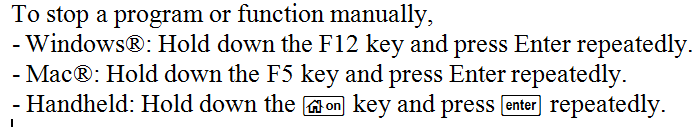 Break a PrgmTo 'break' a program on TI-Nspire:

Handheld: hold [on] and repeatedly press [enter]

Windows: hold F12 (sometimes Fn-F12) and repeatedly press enter.

Mac: hold F5 and repeatedly press enter

iPad: ?To stop a program or function manually, - Windows®: Hold down the F12 key and press Enter repeatedly.- Mac®: Hold down the F5 key and press Enter repeatedly. - Handheld: Hold down the c key and press · repeatedly. 